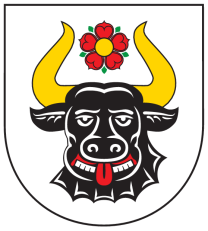 Gmina ZwierzynNasz Znak: ZP.7021.1.8.2021                                                       Zwierzyn, dnia 20.07.2021r.Informacja o wyborze ofertyZamawiającyGmina Zwierzynul. Wojska Polskiego 866-542 ZwierzynNip:		5991008091Telefon: 	95 761 75 80Fax: 		95 761 71 05Osoba upoważniona do kontaktów: Mateusz Ostapiuke-mail:	zamowienia_publiczne@zwierzyn.plstrona WWW: 	www.bip.zwierzyn.pl 			www.zwierzyn.pl Nazwa zadania: Wykonanie przeglądów i konserwacji urządzeń klimatyzacjiZestawienie ofert:Wybór oferty: Urząd Gminy Zwierzyn wybrał ofertę firmy Clim – Bud Tomasz Linga, ul. Walczaka 25, 66-400 Gorzów Wlkp., gdyż spełnia warunki postępowania i jest najniższa względem cenyDziękujemy za składane ofert.lpNazwa firmyCena nettoCena brutto1Clim – Bud Tomasz LingaUl. Walczaka 2566-400 Gorzów Wlkp.12 000,0014 760,002AL.-Mech Robert KaniaUl. Wojska Polskiego 4066-542 Zwierzyn15 600,0019 188,00